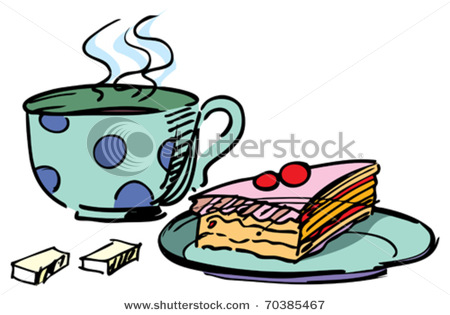 GUIDANCE NOTES – ENHANCED TEA DUTYIt is expected that when members carry out their tea duty they organise and purchase items for the enhanced tea in advance (budget of £7.50). Claim money back from Captain on match day.Suggestions: buttered fruit loaf/buns/scones or cake or alternative.Arrive just prior to 1.30 pm so that the Captain knows match teas are taken care of.Switch on hot water urn and hot water switch behind the bar for washing-up.Set out tables and chairs for each rink and a table for possible visitors.Cover each table with a blue tablecloth from the box under the notice board.Place numbered rink stands on each table – Captain’s rink near to the bar.Put “Captain” and “Visiting Captain” plaques plus wooden hammer at top end of the Captain’s rink table.Place a metal tea tray next to rink numbers with sugar, couple of teaspoons, milk jug.Beside each tray group together appropriate number of tea mugs per rink, place tea plates and serviettes at each place setting.Add a container of raffle tickets to each table and ensure raffle prizes are sorted and set-up on the bar top.Set out enhanced tea items on a rectangular tray or dinner plate – one per table, cover with clingfilm and place on the table.  Put biscuits on a separate plate and clingfilm and place on table.Pour milk into jugs (approx. ¾ fill each jug).Line up teapots on the counter and have ready 5 teabags to put into each one.When Captain’s rink has started 9th end in triples or 10th end in rinks, ring the bell from the balcony – (the door key is located under the tea counter, window end) to advise players it is time to stop for tea.Warm each teapot with a little hot water, discard this into the bucket, add teabags to pot and fill to within half inch of top.  Place teapots on each metal tray.  Ask a member from each table to bring teapot for a refill if required.Ask the Captain to request that everything is left on the tables after tea, so that you can clear as you prefer.Operate the raffle machine at the appropriate time within the tea break.When players have returned to the bowling green, clear tables, put tablecloths back into the box, put back unused biscuits into the usual “roll=up” tin.Load the dishwasher, following the instructions on the top of the machine.  Unload when it is finished and put away cups etc. and ensure it is switched off after use.If the raffle money has not already been collected by the Treasurer, collect the raffle money out of containers and put into a plastic money bag with a note stating Raffle money and todays date and post in the safe box located just inside the front door.